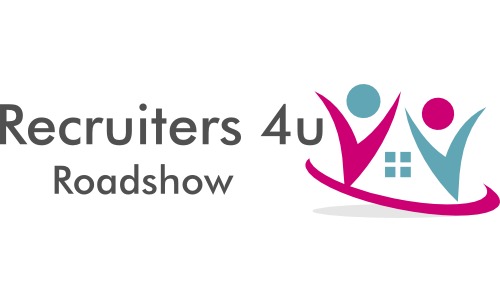 Terms & ConditionsReservation of any exhibitor stands are subject to these Terms and Conditions. Prior to securing your stand, please read these carefully and be content that you understand them. Request for invoice will be deemed as an acceptance of these Terms and Conditions.Clauses:
“You” means the individual or organisation who submits an order to reserve space at the event.“We” “us” or “our” means on behalf of the ‘Recruiters 4u Roadshow.“Candidates” means the individual attending the events(s) in pursuit of a career opportunity.“Exhibitor” means an company/organisation taking space in the area, which is reserved specifically for companies/organisations that have either secured or provisionally secured a stand either online or via a request via invoice.Booking an Exhibitor Stand and PaymentCancellations
If you wish to cancel your reserved stand for any of Recruiters 4u Roadshow events, you must notify us immediately in writing. The following refund policy shall apply for any cancellations of exhibitor stands received by us: ALL CANCELLATIONS = FULL FEE APPLIES. CANCELLED/ RESCHEDULED EVENT
We reserve the right at any time to change the venue/time/date of a Recruiters4u Roadshow Job Fair to a reasonably suitable alternative where there is reasonable cause to do so. In that event, we will endeavour to provide you with space at the new venue/time/date equivalent to that originally booked. We accept no liability if an organisation is unable to attend an event due to adverse weather conditions or any travel disruption. VENUE
We can at request provide you with a floor plan for the venue and specifications for your space. Whilst we use reasonable endeavours to ensure the accuracy of such plans and specifications, we accept no liability for variation in the actual size or location of each exhibition space provided. EXHIBITION SPACEWe may refuse to accept an order:
(a) where we cannot obtain authorisation for your payment; (b) if there has been a pricing or product description error; or the product is deemed unsuitable for the fair (c) if you do not meet any eligibility criteria set out in our terms of use.
(d) If monies have not been received into our accounts by the stated date on the invoice.PHOTOGRAPHY
Any exhibitors wishing not to be photographed must inform Recruiters 4u Roadshow event organisers prior to the event taking place.AGREEMENT
Completion and submission of the booking form implies acceptance of these Terms and Conditions. These may be varied only with our prior agreement such agreement to be in writing and signed by an authorised representative of us.
We reserve the right to alter the terms and conditions at any time and will notify you of our intention to do so and of the changes that will be made.THIRD PARTIES
No person who is not a party to these terms and conditions shall have any rights under the contracts (Rights of Third Parties) Act 1999 to enforce any term of these terms and conditions.General
Should any part of the provisions of these terms and conditions be found to be unenforceable and/or unlawful that part will be omitted or assumed to be adjusted to be considered lawful and the remaining terms will continue as valid.LAW AND JURISDICTION
These terms and conditions and any disputes that may arise shall be governed by and construed in accordance with English law.